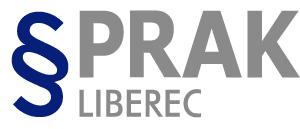 Ministerstvo zdravotnictví jako správní úřad příslušný podle § 80 odst. 1 písm. g) zákona č. 258/2000 Sb., o ochraně veřejného zdraví a o změně některých souvisejících zákonů, ve znění pozdějších předpisů (dále jen „zákon č. 258/2000 Sb.“), nařizuje postupem podle § 69 odst. 1 písm. i) a odst. 2 zákona č. 258/2000 Sb. k ochraně obyvatelstva a prevenci nebezpečí vzniku a rozšíření onemocnění COVID-19 způsobené novým koronavirem SARS-CoV-2 toto mimořádné opatření:Přijímací zkoušky – M I M O Ř Á D N É O P A T Ř E N Í CovidI.Osobě, která je uchazečem o střední vzdělávání (dále jen „uchazeč“), se umožní osobní přítomnost na školní přijímací zkoušce, jednotné přijímací zkoušce nebo talentové zkoušce (dále jen „přijímací zkouška“), nejedná-li se o přijímací zkoušku konanou distanční formu, pouze pokud:a)   nemá příznaky onemocnění COVID-19  a b) doloží před přijímací zkouškou negativní výsledek neinvazivního preventivního antigenního testu na přítomnost antigenu viru SARS-CoV-2 nebo neinvazivního preventivního RT-PCR testu na přítomnost viru SARS-CoV-2 provedených ve škole (kde je žákem), které si provedl sám nebo které mu byly provedeny laickou osobou v posledních 7 dnech před konáním přijímací zkoušky, není-li dále stanoveno jinak.II.Doklad podle čl. I písm. b) může uchazeč nahradit:a) dokladem o tom, že uchazeč prodělal laboratorně potvrzené onemocnění COVID-19 a uplynula doba izolace podle platného mimořádného opatření Ministerstva zdravotnictví a od prvního pozitivního POC antigenního testu na přítomnost antigenu viru SARS-CoV-2 nebo RT-PCR testu na přítomnost viru SARS-CoV-2 neuplynulo více než 90 dní,b) dokladem vydaným poskytovatelem zdravotních služeb o negativním výsledku POC antigenního testu na přítomnost antigenu viru SARS-CoV-2, nebo RT-PCR testu na přítomnost viru SARS-CoV-2, který byl proveden v posledních 7 dnech, neboc) certifikátem Ministerstva zdravotnictví ČR o provedeném očkování proti onemocnění COVID-19, pokud od aplikace druhé dávky očkovací látky v případě dvou dávkového schématu podle souhrnu údajů o léčivém přípravku (dále jen „SPC“) uplynulo nejméně 14 dní, nebo od aplikace první dávky očkovací látky v případě jedno dávkového schématu podle SPC uplynulo nejméně 14 dnů.IIIV případě, že je uchazeč žákem školy, je tento uchazeč oprávněn pro účely účasti na přijímacím řízení podrobit se testování podle čl. I písm. b) ve škole, ve které je žákem.IV.Škola, ve které je uchazeč žákem, je povinna provést na jeho žádost preventivní test podle čl. I písm. b) ve škole a vydat o výsledku testu doklad.V.Střední škola nebo konzervatoř, na kterou se uchazeč hlásí, může provést preventivní test podle čl. I písm. b) před přijímací zkouškou a vydat o výsledku testu doklad.VI.Škola bez zbytečného odkladu nejpozději v den získání výsledků testů elektronicky nahlásí agregované údaje o provedeném testování u dítěte, žáka, studenta nebo uchazeče podle čl. I do aplikace COVID forms App. Hlášení obsahuje minimálně kontaktní osobu, typ testu, celkový počet testovaných osob, počet osob s pozitivním výsledkem testu, počet osob s negativním výsledkem testu a počet neprůkazných testů.VII.Škola, která organizuje přijímací zkoušku, kontroluje, zda uchazeč splňuje podmínky podle čl. I a II. Pokud uchazeč nepředloží doklad podle čl. I nebo II, škola mu účast na přijímací zkoušce neumožní. UchazečVIII.V případě, že má uchazeč právo u přijímací zkoušky na přítomnost podporující osoby nebo jiné osoby, musí tato osoba předložit doklad podle čl. II, jinak škola účast takové osoby na přijímací zkoušce neumožní.IX.1. Zákonný zástupce dítěte, žáka nebo uchazeče nebo uchazeč je povinen telefonicky nebo jiným obvyklým dálkovým způsobem informovat o pozitivním výsledku testu podle čl. I písm. b) poskytovatele zdravotních služeb v oboru všeobecné praktické lékařství nebo praktické lékařství pro děti a dorost.2. Všem osobám s pozitivním výsledkem preventivního antigenního testu na přítomnost antigenu viru SARS-CoV-2 podle čl. I písm. b) se nařizuje absolvovat konfirmační RT-PCR test na přítomnost viru SARS-CoV-2.3. Poskytovatel zdravotních služeb v oboru všeobecné praktické lékařství nebo praktické lékařství pro děti a dorost je v případě pozitivního výsledku preventivního antigenního testu na přítomnost antigenu viru SARS-CoV-2 podle čl. I písm. b) povinen rozhodnout o provedení konfirmačního vyšetření metodou RT-PCR a vyplnit elektronickou žádanku k tomuto vyšetření. V případě pozitivního výsledku preventivního RT-PCR testu na přítomnost viru SARS-CoV-2 podle čl. I písm. b) postupuje podle mimořádného opatření Ministerstva zdravotnictví o nařizování izolace a karantény.Toto mimořádné opatření nabývá platnosti 26. dubna 2021.Uchazeč, který se z důvodů nepředložení dokladu podle mimořádného opatření Ministerstva zdravotnictví o testování uchazečů neúčastnil řádného termínu přijímací zkoušky a svoji účast z tohoto důvodu písemně nejpozději do 3 dnů omluvil řediteli školy, koná zkoušku v náhradním termínu.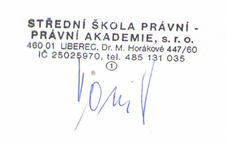 